Agenda Maandag 15 november 19.00 uur vergadering DiaconieZondag 21 november 10.00 uur ds. E. van der Meulen -     GedachtenisdienstHoe vind je Kerkomroep? Ga naar www.kerkomroep.nl, vul in: Noorderkerk Nieuw-Amsterdam – daarna 'enter', klik daarna op Nieuw-Amsterdam Drenthe, klik vervolgens op de datum. Mededelingen voor de nieuwsbrief s.v.p. uiterlijk woensdag voor 18.00uur doorgeven aan: nieuwsbrief@noorderkerk.info Nieuwsbrief  Noorderkerk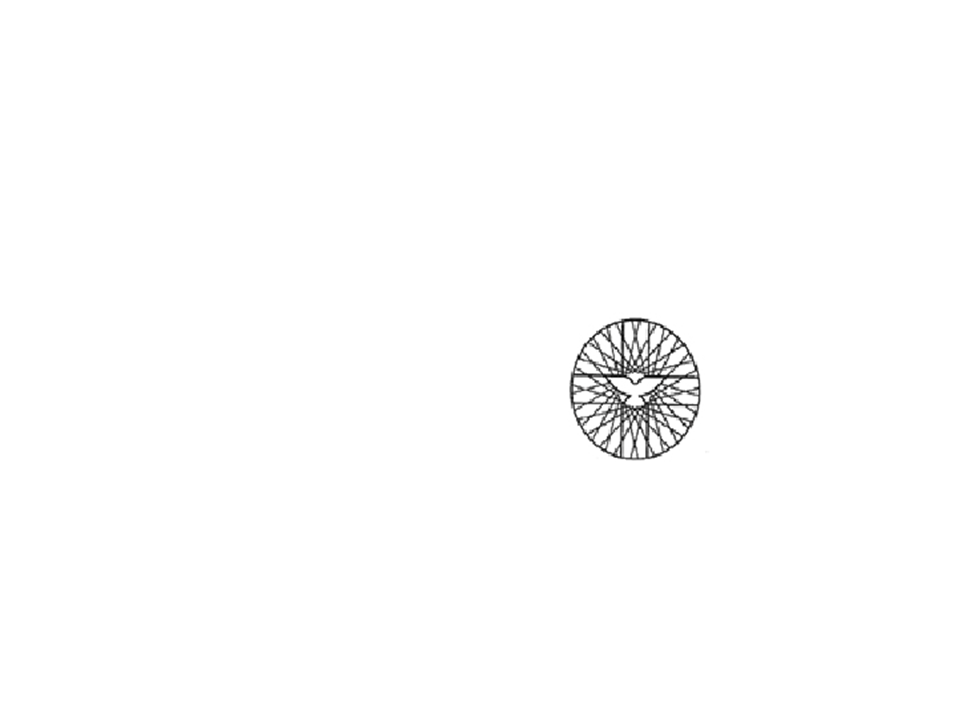  Zondag 14 november 2021Iedereen van harte welkomCoronamaatregelen: bij klachten blijft u thuis, bij binnenkomst handen ontsmetten. Wij raden u aan de 1,5 weer aan te houden en bij het lopen een mondkapje te dragen. Voorganger: Ds. R.N. Wijnsma, ElimOuderling: mw. Liesan MasselinkOrganist: mw. Ineke van TellingenKoster: Arie EngbertsJeugdkerk: o.l.v. JannyKindernevendienst: Alexandra MensingOppasdienst: Ineke GroothuisBeamer/Video: Marcel HaanCamera: René ZiengsBloemendienst: fam. BaanOntvangst: fam. NaberInzameling van gaven: Diaconie, Kerk, uitgang gebouwenOrgelspelWelkom en mededelingen door ouderling van dienstAanvangslied: lied 146c: 1 en 4 ‘Alles wat adem heeft love de Here’Stil gebed en votum en groetWe zingen: klein gloria (Lied 195)Inleiding	Gebed om ontferming 
Zingen: lied 886: 1 en 2 ‘Abba Vader’Kinderen gaan naar de nevendienst en nemen het licht mee.Gebed bij de opening van het WoordSchriftlezing:	 Lucas 10: 25-37
Zingen: lied 538: 1 en 2 ‘Een mens te zijn op aarde’Schriftlezing: Lucas 10: 38-42Zingen: lied 538: 4OverdenkingZingen: lied 601: 1 ‘Licht dat ons aanstoot in de morgen’GeloofsbelijdenisZingen: lied 601: 2Dankgebed en voorbedeKinderen komen terug
Slotlied: lied 978: 1 en 2 ‘Aan U behoort, o Heer der heren’ZegenLied 415: 1 'zegen ons Algoede'De gaven bij de uitgang in schalen voor Diaconie, Kerk en gebouwenBeste gemeenteleden,Om onszelf en elkaar zo goed mogelijk te beschermen tegen een besmetting met Corona, vragen we u zich in de kerk aan de volgende richtlijnen te houden: een mondkapje te dragen bij het binnenkomen en verlaten van de kerk. Als u op uw plek zit mag hij af. het advies om anderhalve meter afstand van elkaar te houden te respecteren. Op maandag 15 november is er vanwege andere verplichtingen geen spreekuur. Volgende week is al weer de Laatste zondag van het kerkelijk jaar, waarin we de gemeenteleden die ons het afgelopen jaar ontvallen zijn, zullen herdenken. In deze dienst zal de muziekgroep 4Muziek haar medewerking verlenen.Vandaag ziet u voor en na de dienst een compilatie van foto’s van de startzondag van Kerken met Vaart van 12 september j.l. Met dank aan Roald Seip, die ze gemaakt heeft! Een fijne dienst en een gezegende week gewenst,Ds. Elly v.d. MeulenBloemen: Deze zondag gaat er namens onze gemeente een bos bloemen naar een gemeentelid en worden gebracht door fam. BaanAfgelopen zondag zijn de bloemen met een groet van de gemeente gebracht bij dhr en mw. Wanders-Koers daarvoor hartelijk dank.Laten we in gebed en daad (waar mogelijk) met elkaar meeleven. Zieken: mw. G. Snippe-Welink is tijdelijk in de ziekenboeg van Oldersheem, kamer 165. PCOBDe PCOB middag van 16 november 2021 gaat helaas niet door.De maatregels die we moeten nemen zijn niet uit te voeren voor zo’n bijeenkomst.We hopen dat we in het jaar 2022 wel weer bijeen kunnen komen om elkaar te ontmoeten.Vr. groet het bestuur  van de PCOB.Roelof Heeling